Fotoshooting „ Bauernhof Minis“Mit Tina SchwarzlAm 6. Juli und 7. Julierwartet euch ein tolles Bauernhof Foto-Set, das euch Tina schon im Vorfeld liebevoll vorbereitet.(Bei Schlechtwetter Alternativtermin 20. Und 21. Juli)Nur mit Terminvereinbarung möglich!Ihr bekommt 5 Digitale Bilder, die rund um unseren Hof entstehen werden.Die Kinder dürfen unsere Tiere füttern und streicheln, dabei entstehen unvergessliche Momente, die nicht gestellt wirken und den Kleinen außerdem viel Freude machen.Für ein Familien Foto wartet auch ein schönes Platzerl das Tina für euch gestaltet.Fotoshooting-Aktion:150 Euro ( inkl. 5 digitale Bilder)Terminvereinbarung unter:0676/7745103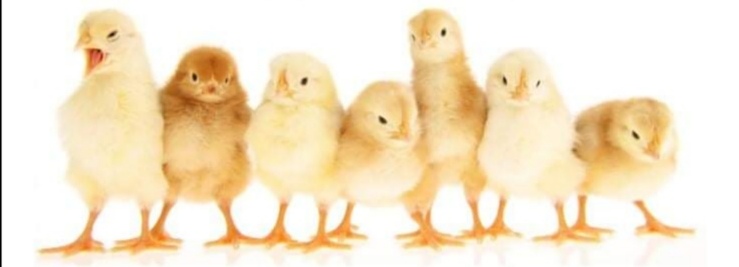 